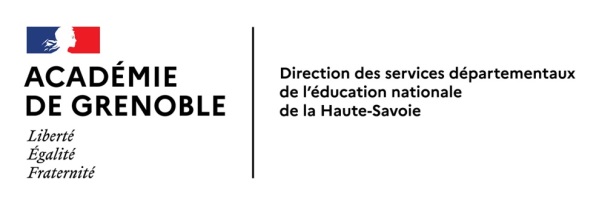 Service départemental à jeunesse, à l’engagement et aux sportsDIRECTION DEPARTEMENTALE DE LA COHESION SOCIALEDEMANDE D’AGREMENT JEUNESSE ET EDUCATION POPULAIREPAR UNE ASSOCIATION LOCALENOM DE L’ASSOCIATION :OBJET DE L’ASSOCIATION : Adresse complète du siège social : Numéro de téléphone 	:				Courriel : Autre numéro de téléphone : 				Site internet : Numéro SIRET : N° RNA (n° à 9 chiffres commençant par W) : Date de création de l’association : Déclaration à la (sous) préfecture de : 			le : 		Date de publication au journal officiel : Date de la dernière modification : Affiliation (le cas échéant) : Lieu(x) où s’exerce(nt) l’activité de l’association : Le cas échéant, liens avec une ou plusieurs autres associations, précisez :Nom, fonction et cordonnées (tel et courriel) de la personne en charge du suivi de la demande d’agrément : Membres de l’associationEffectif total des adhérents : Dont, 		-16 ans	:		16/18 ans :		+18 ans :		Hommes :		Femmes : Le cas échéant, précisez les effectifs des différentes catégories de membres (membres actifs, membres de droit, membres honoraires,…), et/ou liste des personnes morales adhérentes (collectivités, associations, …) :Je soussigné (nom, fonction) :Atteste que les renseignements fournis dans ce dossier sont exacts.Fait à					le LISTE DES PIECES A JOINDRELettre présentant vos motivations pour l’obtention de l’agrément et justifiant du caractère « jeunesse et éducation populaire » de vos activités et démarchesUn exemplaire des statuts en vigueurUne photocopie du récépissé de déclaration en préfecture ou exemplaire du journal officiel (et des récépissés modificatifs le cas échéant).Rapports moraux présentés lors des deux dernières assemblées générales, signés par le représentant légalRapports d’activités présentés lors des deux dernières assemblées générales, signés par le représentant légalRapports financiers présentés lors des deux dernières assemblées générales, signés par le représentant légalComptes de résultats des deux derniers exercices, signés par le représentant légalBudget prévisionnel de l’année en cours, signé par le représentant légalLe cas échéant, articles de journaux ou autres documents valorisant l’activité de l’associationCertificat d'affiliation à une ou plusieurs fédérations (le cas échéant)Règlement intérieur (le cas échéant)Photocopie des autres agréments (le cas échéant)Ce dossier doit être déposé ou expédié par lettre recommandée avec accusé de réception : Service départemental à la jeunesse, à l’engagement et aux sports – cité administrative 7 rue Dupanloup – CS 10051 74002 Annecy CedexTout dossier incomplet sera retourné à l’association.Toute modification ultérieure doit être signalée au service départemental à la jeunesse, à l’engagement et aux sportsMoyens d’action de l’association(bénévoles, salariés, investissements, publications, …)SALARIES PERMANENTS DE L’ASSOCIATIONSALARIES PERMANENTS DE L’ASSOCIATIONSALARIES PERMANENTS DE L’ASSOCIATIONSALARIES PERMANENTS DE L’ASSOCIATIONNom et prénomFonction dans l’associationAdresse% ETPCOMPOSITION ACTUELLE DU CONSEIL D’ADMINISTRATION (ET DU BUREAU)COMPOSITION ACTUELLE DU CONSEIL D’ADMINISTRATION (ET DU BUREAU)FonctionNom, prénom, date de naissance, adresse, profession